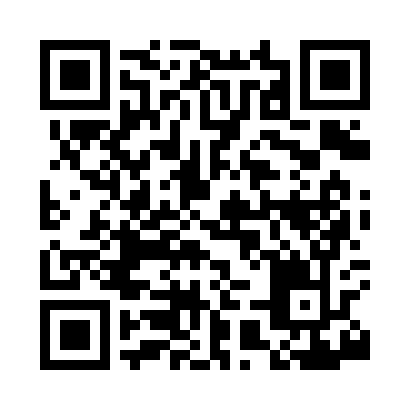 Prayer times for Asper, Missouri, USAMon 1 Jul 2024 - Wed 31 Jul 2024High Latitude Method: Angle Based RulePrayer Calculation Method: Islamic Society of North AmericaAsar Calculation Method: ShafiPrayer times provided by https://www.salahtimes.comDateDayFajrSunriseDhuhrAsrMaghribIsha1Mon4:155:501:185:168:4510:212Tue4:155:511:185:168:4510:213Wed4:165:511:185:168:4510:204Thu4:175:521:185:168:4510:205Fri4:185:531:195:168:4510:196Sat4:185:531:195:168:4410:197Sun4:195:541:195:168:4410:188Mon4:205:541:195:168:4410:189Tue4:215:551:195:168:4310:1710Wed4:225:561:195:168:4310:1611Thu4:235:561:205:168:4210:1612Fri4:245:571:205:168:4210:1513Sat4:255:581:205:168:4110:1414Sun4:265:591:205:168:4110:1315Mon4:275:591:205:168:4010:1216Tue4:286:001:205:168:4010:1217Wed4:296:011:205:168:3910:1118Thu4:306:021:205:168:3810:1019Fri4:316:031:205:168:3810:0920Sat4:336:031:205:168:3710:0721Sun4:346:041:205:168:3610:0622Mon4:356:051:205:168:3510:0523Tue4:366:061:205:158:3510:0424Wed4:376:071:205:158:3410:0325Thu4:396:081:205:158:3310:0226Fri4:406:081:205:158:3210:0027Sat4:416:091:205:158:319:5928Sun4:426:101:205:148:309:5829Mon4:446:111:205:148:299:5730Tue4:456:121:205:148:289:5531Wed4:466:131:205:138:279:54